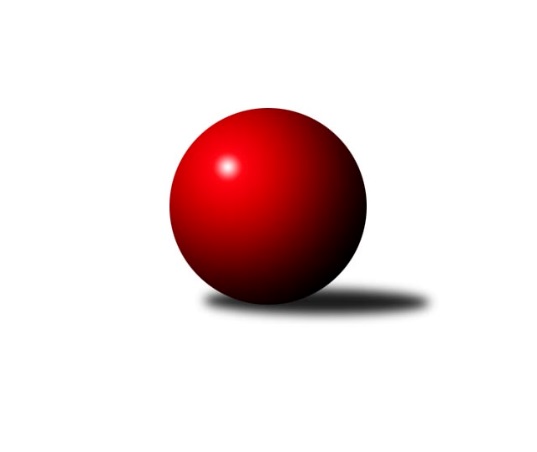 Č.4Ročník 2013/2014	15.8.2024 Krajský přebor OL 2013/2014Statistika 4. kolaTabulka družstev:		družstvo	záp	výh	rem	proh	skore	sety	průměr	body	plné	dorážka	chyby	1.	Spartak Přerov ˝C˝	4	4	0	0	50 : 14 	(34.5 : 13.5)	2511	8	1727	785	33.8	2.	TJ Kovohutě Břidličná ˝A˝	4	4	0	0	48 : 16 	(29.0 : 19.0)	2472	8	1716	756	31.8	3.	TJ Horní Benešov ˝C˝	4	3	0	1	46 : 18 	(33.0 : 15.0)	2569	6	1784	786	41.8	4.	KK Šumperk ˝B˝	4	3	0	1	46 : 18 	(33.0 : 15.0)	2455	6	1705	750	37.8	5.	KK Jiskra Rýmařov ˝B˝	3	2	0	1	28 : 20 	(19.0 : 17.0)	2515	4	1749	765	41	6.	SKK Jeseník ˝B˝	4	2	0	2	32 : 32 	(24.5 : 23.5)	2451	4	1698	753	38.5	7.	TJ Sokol Mohelnice	3	1	1	1	24 : 24 	(17.0 : 19.0)	2470	3	1717	753	36	8.	KK PEPINO Bruntál	4	1	1	2	26 : 38 	(19.0 : 29.0)	2383	3	1677	705	50.3	9.	KK Zábřeh  ˝C˝	4	1	1	2	26 : 38 	(23.5 : 24.5)	2331	3	1634	697	54.3	10.	TJ Tatran Litovel	4	1	0	3	20 : 44 	(18.0 : 30.0)	2426	2	1692	734	49.8	11.	TJ Kovohutě Břidličná ˝B˝	4	0	1	3	20 : 44 	(21.0 : 27.0)	2417	1	1684	733	41.5	12.	KKŽ Šternberk ˝A˝	3	0	0	3	10 : 38 	(10.0 : 26.0)	2328	0	1648	680	53	13.	TJ  Krnov ˝B˝	3	0	0	3	8 : 40 	(6.5 : 29.5)	2375	0	1686	689	60Tabulka doma:		družstvo	záp	výh	rem	proh	skore	sety	průměr	body	maximum	minimum	1.	TJ Horní Benešov ˝C˝	3	3	0	0	40 : 8 	(29.0 : 7.0)	2622	6	2662	2596	2.	KK Šumperk ˝B˝	3	3	0	0	40 : 8 	(27.0 : 9.0)	2545	6	2564	2533	3.	Spartak Přerov ˝C˝	3	3	0	0	38 : 10 	(26.5 : 9.5)	2587	6	2631	2537	4.	TJ Kovohutě Břidličná ˝A˝	3	3	0	0	36 : 12 	(22.0 : 14.0)	2410	6	2420	2401	5.	SKK Jeseník ˝B˝	2	2	0	0	22 : 10 	(16.5 : 7.5)	2551	4	2599	2503	6.	KK Jiskra Rýmařov ˝B˝	1	1	0	0	10 : 6 	(8.0 : 4.0)	2585	2	2585	2585	7.	TJ Sokol Mohelnice	1	1	0	0	10 : 6 	(7.0 : 5.0)	2549	2	2549	2549	8.	TJ Tatran Litovel	1	1	0	0	10 : 6 	(7.0 : 5.0)	2356	2	2356	2356	9.	KK Zábřeh  ˝C˝	3	1	0	2	18 : 30 	(17.5 : 18.5)	2421	2	2501	2375	10.	KK PEPINO Bruntál	1	0	1	0	8 : 8 	(6.0 : 6.0)	2285	1	2285	2285	11.	TJ Kovohutě Břidličná ˝B˝	2	0	1	1	12 : 20 	(12.0 : 12.0)	2374	1	2394	2354	12.	TJ  Krnov ˝B˝	0	0	0	0	0 : 0 	(0.0 : 0.0)	0	0	0	0	13.	KKŽ Šternberk ˝A˝	1	0	0	1	4 : 12 	(4.0 : 8.0)	2407	0	2407	2407Tabulka venku:		družstvo	záp	výh	rem	proh	skore	sety	průměr	body	maximum	minimum	1.	TJ Kovohutě Břidličná ˝A˝	1	1	0	0	12 : 4 	(7.0 : 5.0)	2534	2	2534	2534	2.	Spartak Přerov ˝C˝	1	1	0	0	12 : 4 	(8.0 : 4.0)	2436	2	2436	2436	3.	KK Jiskra Rýmařov ˝B˝	2	1	0	1	18 : 14 	(11.0 : 13.0)	2480	2	2527	2432	4.	KK PEPINO Bruntál	3	1	0	2	18 : 30 	(13.0 : 23.0)	2415	2	2431	2406	5.	KK Zábřeh  ˝C˝	1	0	1	0	8 : 8 	(6.0 : 6.0)	2240	1	2240	2240	6.	TJ Sokol Mohelnice	2	0	1	1	14 : 18 	(10.0 : 14.0)	2431	1	2451	2410	7.	TJ Horní Benešov ˝C˝	1	0	0	1	6 : 10 	(4.0 : 8.0)	2517	0	2517	2517	8.	KK Šumperk ˝B˝	1	0	0	1	6 : 10 	(6.0 : 6.0)	2365	0	2365	2365	9.	SKK Jeseník ˝B˝	2	0	0	2	10 : 22 	(8.0 : 16.0)	2401	0	2482	2320	10.	TJ Kovohutě Břidličná ˝B˝	2	0	0	2	8 : 24 	(9.0 : 15.0)	2420	0	2458	2381	11.	KKŽ Šternberk ˝A˝	2	0	0	2	6 : 26 	(6.0 : 18.0)	2289	0	2321	2256	12.	TJ Tatran Litovel	3	0	0	3	10 : 38 	(11.0 : 25.0)	2449	0	2490	2416	13.	TJ  Krnov ˝B˝	3	0	0	3	8 : 40 	(6.5 : 29.5)	2375	0	2413	2311Tabulka podzimní části:		družstvo	záp	výh	rem	proh	skore	sety	průměr	body	doma	venku	1.	Spartak Přerov ˝C˝	4	4	0	0	50 : 14 	(34.5 : 13.5)	2511	8 	3 	0 	0 	1 	0 	0	2.	TJ Kovohutě Břidličná ˝A˝	4	4	0	0	48 : 16 	(29.0 : 19.0)	2472	8 	3 	0 	0 	1 	0 	0	3.	TJ Horní Benešov ˝C˝	4	3	0	1	46 : 18 	(33.0 : 15.0)	2569	6 	3 	0 	0 	0 	0 	1	4.	KK Šumperk ˝B˝	4	3	0	1	46 : 18 	(33.0 : 15.0)	2455	6 	3 	0 	0 	0 	0 	1	5.	KK Jiskra Rýmařov ˝B˝	3	2	0	1	28 : 20 	(19.0 : 17.0)	2515	4 	1 	0 	0 	1 	0 	1	6.	SKK Jeseník ˝B˝	4	2	0	2	32 : 32 	(24.5 : 23.5)	2451	4 	2 	0 	0 	0 	0 	2	7.	TJ Sokol Mohelnice	3	1	1	1	24 : 24 	(17.0 : 19.0)	2470	3 	1 	0 	0 	0 	1 	1	8.	KK PEPINO Bruntál	4	1	1	2	26 : 38 	(19.0 : 29.0)	2383	3 	0 	1 	0 	1 	0 	2	9.	KK Zábřeh  ˝C˝	4	1	1	2	26 : 38 	(23.5 : 24.5)	2331	3 	1 	0 	2 	0 	1 	0	10.	TJ Tatran Litovel	4	1	0	3	20 : 44 	(18.0 : 30.0)	2426	2 	1 	0 	0 	0 	0 	3	11.	TJ Kovohutě Břidličná ˝B˝	4	0	1	3	20 : 44 	(21.0 : 27.0)	2417	1 	0 	1 	1 	0 	0 	2	12.	KKŽ Šternberk ˝A˝	3	0	0	3	10 : 38 	(10.0 : 26.0)	2328	0 	0 	0 	1 	0 	0 	2	13.	TJ  Krnov ˝B˝	3	0	0	3	8 : 40 	(6.5 : 29.5)	2375	0 	0 	0 	0 	0 	0 	3Tabulka jarní části:		družstvo	záp	výh	rem	proh	skore	sety	průměr	body	doma	venku	1.	TJ Horní Benešov ˝C˝	0	0	0	0	0 : 0 	(0.0 : 0.0)	0	0 	0 	0 	0 	0 	0 	0 	2.	KK Zábřeh  ˝C˝	0	0	0	0	0 : 0 	(0.0 : 0.0)	0	0 	0 	0 	0 	0 	0 	0 	3.	KK Šumperk ˝B˝	0	0	0	0	0 : 0 	(0.0 : 0.0)	0	0 	0 	0 	0 	0 	0 	0 	4.	KK Jiskra Rýmařov ˝B˝	0	0	0	0	0 : 0 	(0.0 : 0.0)	0	0 	0 	0 	0 	0 	0 	0 	5.	KK PEPINO Bruntál	0	0	0	0	0 : 0 	(0.0 : 0.0)	0	0 	0 	0 	0 	0 	0 	0 	6.	SKK Jeseník ˝B˝	0	0	0	0	0 : 0 	(0.0 : 0.0)	0	0 	0 	0 	0 	0 	0 	0 	7.	TJ  Krnov ˝B˝	0	0	0	0	0 : 0 	(0.0 : 0.0)	0	0 	0 	0 	0 	0 	0 	0 	8.	TJ Sokol Mohelnice	0	0	0	0	0 : 0 	(0.0 : 0.0)	0	0 	0 	0 	0 	0 	0 	0 	9.	TJ Tatran Litovel	0	0	0	0	0 : 0 	(0.0 : 0.0)	0	0 	0 	0 	0 	0 	0 	0 	10.	TJ Kovohutě Břidličná ˝B˝	0	0	0	0	0 : 0 	(0.0 : 0.0)	0	0 	0 	0 	0 	0 	0 	0 	11.	TJ Kovohutě Břidličná ˝A˝	0	0	0	0	0 : 0 	(0.0 : 0.0)	0	0 	0 	0 	0 	0 	0 	0 	12.	KKŽ Šternberk ˝A˝	0	0	0	0	0 : 0 	(0.0 : 0.0)	0	0 	0 	0 	0 	0 	0 	0 	13.	Spartak Přerov ˝C˝	0	0	0	0	0 : 0 	(0.0 : 0.0)	0	0 	0 	0 	0 	0 	0 	0 Zisk bodů pro družstvo:		jméno hráče	družstvo	body	zápasy	v %	dílčí body	sety	v %	1.	Jiří Kropáč 	-- volný los -- 	8	/	4	(100%)		/		(%)	2.	Ivo Mrhal st.	TJ Kovohutě Břidličná ˝A˝ 	8	/	4	(100%)		/		(%)	3.	Jiří Kohoutek 	Spartak Přerov ˝C˝ 	8	/	4	(100%)		/		(%)	4.	Michal Vavrák 	TJ Horní Benešov ˝C˝ 	8	/	4	(100%)		/		(%)	5.	Jaromír Hendrych ml. 	TJ Horní Benešov ˝C˝ 	8	/	4	(100%)		/		(%)	6.	Leoš Řepka 	TJ Kovohutě Břidličná ˝A˝ 	8	/	4	(100%)		/		(%)	7.	Petr Chlachula 	KK Jiskra Rýmařov ˝B˝ 	8	/	4	(100%)		/		(%)	8.	Gustav Vojtek 	KK Šumperk ˝B˝ 	8	/	4	(100%)		/		(%)	9.	Jiří Karafiát 	KK Zábřeh  ˝C˝ 	6	/	3	(100%)		/		(%)	10.	Jiří Večeřa 	TJ Kovohutě Břidličná ˝A˝ 	6	/	3	(100%)		/		(%)	11.	Petr Matějka 	KK Šumperk ˝B˝ 	6	/	4	(75%)		/		(%)	12.	Leopold Jašek 	-- volný los -- 	6	/	4	(75%)		/		(%)	13.	Zdeněk Fiury ml.	TJ Kovohutě Břidličná ˝B˝ 	6	/	4	(75%)		/		(%)	14.	Martin Mikeska 	KK Jiskra Rýmařov ˝B˝ 	6	/	4	(75%)		/		(%)	15.	Lukáš Janalík 	KK PEPINO Bruntál  	6	/	4	(75%)		/		(%)	16.	Jan Körner 	KK Zábřeh  ˝C˝ 	6	/	4	(75%)		/		(%)	17.	Michal Symerský 	Spartak Přerov ˝C˝ 	6	/	4	(75%)		/		(%)	18.	David Láčík 	TJ Horní Benešov ˝C˝ 	6	/	4	(75%)		/		(%)	19.	Ludvík Vymazal 	TJ Tatran Litovel 	6	/	4	(75%)		/		(%)	20.	Jan Tögel 	-- volný los -- 	6	/	4	(75%)		/		(%)	21.	Zdeněk Šebesta 	TJ Sokol Mohelnice 	6	/	4	(75%)		/		(%)	22.	Jaromíra Smejkalová 	SKK Jeseník ˝B˝ 	6	/	4	(75%)		/		(%)	23.	Tomáš Janalík 	KK PEPINO Bruntál  	6	/	4	(75%)		/		(%)	24.	Jiří Procházka 	TJ Kovohutě Břidličná ˝A˝ 	6	/	4	(75%)		/		(%)	25.	Zdeněk Chmela ml.	TJ Kovohutě Břidličná ˝B˝ 	6	/	4	(75%)		/		(%)	26.	Marek Hampl 	KK Jiskra Rýmařov ˝B˝ 	6	/	4	(75%)		/		(%)	27.	Libor Daňa 	Spartak Přerov ˝C˝ 	4	/	2	(100%)		/		(%)	28.	Jaroslav Krejčí 	Spartak Přerov ˝C˝ 	4	/	2	(100%)		/		(%)	29.	Rostislav Cundrla 	SKK Jeseník ˝B˝ 	4	/	2	(100%)		/		(%)	30.	Luděk Zeman 	TJ Horní Benešov ˝C˝ 	4	/	2	(100%)		/		(%)	31.	Rostislav Petřík 	Spartak Přerov ˝C˝ 	4	/	3	(67%)		/		(%)	32.	Karel Kučera 	SKK Jeseník ˝B˝ 	4	/	3	(67%)		/		(%)	33.	Miroslav Setinský 	SKK Jeseník ˝B˝ 	4	/	3	(67%)		/		(%)	34.	Dušan Říha 	-- volný los -- 	4	/	3	(67%)		/		(%)	35.	Josef Suchan 	KK Šumperk ˝B˝ 	4	/	3	(67%)		/		(%)	36.	Zdeněk Fiury st.	TJ Kovohutě Břidličná ˝B˝ 	4	/	3	(67%)		/		(%)	37.	Michal Strachota 	KK Šumperk ˝B˝ 	4	/	3	(67%)		/		(%)	38.	Pavel Ďuriš st. 	KKŽ Šternberk ˝A˝ 	4	/	3	(67%)		/		(%)	39.	Jan Doseděl 	TJ Kovohutě Břidličná ˝A˝ 	4	/	4	(50%)		/		(%)	40.	Jaromír Hendrych st. 	TJ Horní Benešov ˝C˝ 	4	/	4	(50%)		/		(%)	41.	Milan Vymazal 	KK Šumperk ˝B˝ 	4	/	4	(50%)		/		(%)	42.	Miroslav Mrkos 	KK Šumperk ˝B˝ 	4	/	4	(50%)		/		(%)	43.	Petr Pick 	KKŽ Šternberk ˝A˝ 	4	/	4	(50%)		/		(%)	44.	František Langer 	KK Zábřeh  ˝C˝ 	4	/	4	(50%)		/		(%)	45.	Jiří Srovnal 	KK Zábřeh  ˝C˝ 	4	/	4	(50%)		/		(%)	46.	Josef Mikeska 	KK Jiskra Rýmařov ˝B˝ 	4	/	4	(50%)		/		(%)	47.	Stanislav Brosinger 	TJ Tatran Litovel 	4	/	4	(50%)		/		(%)	48.	Jana Fousková 	SKK Jeseník ˝B˝ 	4	/	4	(50%)		/		(%)	49.	Miroslav Adámek 	KK Šumperk ˝B˝ 	2	/	1	(100%)		/		(%)	50.	Přemysl Janalík 	KK PEPINO Bruntál  	2	/	1	(100%)		/		(%)	51.	Petr Dankovič ml. 	TJ Horní Benešov ˝C˝ 	2	/	1	(100%)		/		(%)	52.	Tomáš Havlíček 	Spartak Přerov ˝C˝ 	2	/	2	(50%)		/		(%)	53.	Josef Veselý 	TJ Kovohutě Břidličná ˝B˝ 	2	/	2	(50%)		/		(%)	54.	Stanislav Beňa st.	Spartak Přerov ˝C˝ 	2	/	2	(50%)		/		(%)	55.	František Všetička 	-- volný los -- 	2	/	2	(50%)		/		(%)	56.	Jan Lenhart 	Spartak Přerov ˝C˝ 	2	/	2	(50%)		/		(%)	57.	Josef Šrámek 	-- volný los -- 	2	/	2	(50%)		/		(%)	58.	Miluše Rychová 	TJ  Krnov ˝B˝ 	2	/	2	(50%)		/		(%)	59.	Rudolf Starchoň 	KK Jiskra Rýmařov ˝B˝ 	2	/	2	(50%)		/		(%)	60.	Dagmar Jílková 	TJ Sokol Mohelnice 	2	/	3	(33%)		/		(%)	61.	Václav Pumprla 	Spartak Přerov ˝C˝ 	2	/	3	(33%)		/		(%)	62.	Radek Malíšek 	-- volný los -- 	2	/	3	(33%)		/		(%)	63.	Ludovít Kumi 	TJ Sokol Mohelnice 	2	/	3	(33%)		/		(%)	64.	Jaromír Janošec 	TJ Tatran Litovel 	2	/	3	(33%)		/		(%)	65.	Emil Pick 	KKŽ Šternberk ˝A˝ 	2	/	3	(33%)		/		(%)	66.	Zdeněk Sobota 	TJ Sokol Mohelnice 	2	/	3	(33%)		/		(%)	67.	Miroslav Bodanský 	KK Zábřeh  ˝C˝ 	2	/	3	(33%)		/		(%)	68.	Zdeněk Chmela st.	TJ Kovohutě Břidličná ˝B˝ 	2	/	3	(33%)		/		(%)	69.	Tomáš Potácel 	TJ Sokol Mohelnice 	2	/	3	(33%)		/		(%)	70.	Zdeněk Hudec 	KK PEPINO Bruntál  	2	/	3	(33%)		/		(%)	71.	Jiří Polášek 	KK Jiskra Rýmařov ˝B˝ 	2	/	4	(25%)		/		(%)	72.	Zdeněk Vojáček 	KKŽ Šternberk ˝A˝ 	2	/	4	(25%)		/		(%)	73.	Jaroslav Vidim 	TJ Tatran Litovel 	2	/	4	(25%)		/		(%)	74.	Michal Rašťák 	TJ Horní Benešov ˝C˝ 	2	/	4	(25%)		/		(%)	75.	František Ocelák 	KK PEPINO Bruntál  	2	/	4	(25%)		/		(%)	76.	František Vícha 	TJ  Krnov ˝B˝ 	2	/	4	(25%)		/		(%)	77.	Vladimír Vavrečka 	TJ  Krnov ˝B˝ 	2	/	4	(25%)		/		(%)	78.	Eva Křapková 	SKK Jeseník ˝B˝ 	2	/	4	(25%)		/		(%)	79.	Jiří Jedlička 	TJ  Krnov ˝B˝ 	2	/	4	(25%)		/		(%)	80.	Václav Gřešek 	KKŽ Šternberk ˝A˝ 	2	/	4	(25%)		/		(%)	81.	Rostislav Krejčí 	TJ Sokol Mohelnice 	2	/	4	(25%)		/		(%)	82.	Pavel Smejkal 	KKŽ Šternberk ˝A˝ 	2	/	4	(25%)		/		(%)	83.	Vítězslav Kadlec 	TJ  Krnov ˝B˝ 	2	/	4	(25%)		/		(%)	84.	Josef Novotný 	KK PEPINO Bruntál  	0	/	1	(0%)		/		(%)	85.	Michal Ihnát 	KK Jiskra Rýmařov ˝B˝ 	0	/	1	(0%)		/		(%)	86.	Pavel Jalůvka 	TJ  Krnov ˝B˝ 	0	/	1	(0%)		/		(%)	87.	Alena Vrbová 	SKK Jeseník ˝B˝ 	0	/	1	(0%)		/		(%)	88.	Jan Kolář 	KK Zábřeh  ˝C˝ 	0	/	1	(0%)		/		(%)	89.	Ota Pidima 	TJ Kovohutě Břidličná ˝A˝ 	0	/	1	(0%)		/		(%)	90.	Martin Hampl 	TJ Tatran Litovel 	0	/	1	(0%)		/		(%)	91.	Anna Dosedělová 	TJ Kovohutě Břidličná ˝A˝ 	0	/	1	(0%)		/		(%)	92.	Jindřich Gavenda 	KKŽ Šternberk ˝A˝ 	0	/	1	(0%)		/		(%)	93.	Jaromír Čech 	TJ  Krnov ˝B˝ 	0	/	1	(0%)		/		(%)	94.	Pavel Pěruška 	TJ Tatran Litovel 	0	/	1	(0%)		/		(%)	95.	Anna Drlíková 	TJ Sokol Mohelnice 	0	/	1	(0%)		/		(%)	96.	Vladimír Štrbík 	TJ Kovohutě Břidličná ˝B˝ 	0	/	2	(0%)		/		(%)	97.	Martin Zavacký 	SKK Jeseník ˝B˝ 	0	/	2	(0%)		/		(%)	98.	Libor Čermák 	-- volný los -- 	0	/	2	(0%)		/		(%)	99.	Jitka Kovalová 	TJ  Krnov ˝B˝ 	0	/	2	(0%)		/		(%)	100.	Miroslav Sigmund 	TJ Tatran Litovel 	0	/	3	(0%)		/		(%)	101.	Tomáš Fiury 	TJ Kovohutě Břidličná ˝A˝ 	0	/	3	(0%)		/		(%)	102.	Miloslav Krchov 	TJ Kovohutě Břidličná ˝B˝ 	0	/	3	(0%)		/		(%)	103.	Jaroslav Jílek 	TJ Sokol Mohelnice 	0	/	3	(0%)		/		(%)	104.	Richard Janalík 	KK PEPINO Bruntál  	0	/	3	(0%)		/		(%)	105.	Petr Otáhal 	TJ Kovohutě Břidličná ˝B˝ 	0	/	3	(0%)		/		(%)	106.	Jaroslav Ďulík 	TJ Tatran Litovel 	0	/	3	(0%)		/		(%)	107.	Václav Čamek 	KK Zábřeh  ˝C˝ 	0	/	4	(0%)		/		(%)	108.	Pavel Dvořák 	KK PEPINO Bruntál  	0	/	4	(0%)		/		(%)Průměry na kuželnách:		kuželna	průměr	plné	dorážka	chyby	výkon na hráče	1.	KK Jiskra Rýmařov, 1-4	2551	1793	758	43.5	(425.2)	2.	SKK Jeseník, 1-4	2520	1719	801	34.8	(420.0)	3.	TJ MEZ Mohelnice, 1-2	2519	1736	783	37.5	(419.9)	4.	HKK Olomouc, 1-8	2512	1749	762	39.2	(418.8)	5.	 Horní Benešov, 1-4	2512	1738	773	45.8	(418.7)	6.	TJ Spartak Přerov, 1-6	2507	1749	758	46.7	(417.9)	7.	KK Šumperk, 1-4	2483	1705	778	36.5	(414.0)	8.	KK Zábřeh, 1-4	2425	1700	724	49.5	(404.2)	9.	KKŽ Šternberk, 1-2	2421	1673	748	39.0	(403.6)	10.	TJ Kovohutě Břidličná, 1-2	2379	1674	704	42.4	(396.6)	11.	TJ Tatran Litovel (stará), 1-2	2338	1660	678	50.0	(389.7)	12.	TJ Krnov, 1-2	2305	1663	642	68.5	(384.3)	13.	KK Pepino Bruntál, 1-2	2262	1590	672	56.5	(377.1)Nejlepší výkony na kuželnách:KK Jiskra Rýmařov, 1-4KK Jiskra Rýmařov ˝B˝	2585	2. kolo	Petr Chlachula 	KK Jiskra Rýmařov ˝B˝	464	2. koloTJ Horní Benešov ˝C˝	2517	2. kolo	Marek Hampl 	KK Jiskra Rýmařov ˝B˝	453	2. kolo		. kolo	Martin Mikeska 	KK Jiskra Rýmařov ˝B˝	448	2. kolo		. kolo	Jaromír Hendrych ml. 	TJ Horní Benešov ˝C˝	433	2. kolo		. kolo	David Láčík 	TJ Horní Benešov ˝C˝	431	2. kolo		. kolo	Michal Ihnát 	KK Jiskra Rýmařov ˝B˝	428	2. kolo		. kolo	Jaromír Hendrych st. 	TJ Horní Benešov ˝C˝	425	2. kolo		. kolo	Luděk Zeman 	TJ Horní Benešov ˝C˝	421	2. kolo		. kolo	Josef Mikeska 	KK Jiskra Rýmařov ˝B˝	414	2. kolo		. kolo	Michal Vavrák 	TJ Horní Benešov ˝C˝	404	2. koloSKK Jeseník, 1-4SKK Jeseník ˝B˝	2599	3. kolo	Rostislav Cundrla 	SKK Jeseník ˝B˝	475	3. koloKK Jiskra Rýmařov ˝B˝	2527	3. kolo	Martin Mikeska 	KK Jiskra Rýmařov ˝B˝	455	3. koloSKK Jeseník ˝B˝	2503	1. kolo	Jana Fousková 	SKK Jeseník ˝B˝	454	3. koloTJ Sokol Mohelnice	2451	1. kolo	Jaromíra Smejkalová 	SKK Jeseník ˝B˝	443	3. kolo		. kolo	Karel Kučera 	SKK Jeseník ˝B˝	439	1. kolo		. kolo	Tomáš Potácel 	TJ Sokol Mohelnice	436	1. kolo		. kolo	Jiří Polášek 	KK Jiskra Rýmařov ˝B˝	435	3. kolo		. kolo	Jaromíra Smejkalová 	SKK Jeseník ˝B˝	431	1. kolo		. kolo	Josef Mikeska 	KK Jiskra Rýmařov ˝B˝	426	3. kolo		. kolo	Miroslav Setinský 	SKK Jeseník ˝B˝	423	3. koloTJ MEZ Mohelnice, 1-2TJ Sokol Mohelnice	2549	3. kolo	Stanislav Brosinger 	TJ Tatran Litovel	462	3. koloTJ Tatran Litovel	2490	3. kolo	Zdeněk Šebesta 	TJ Sokol Mohelnice	454	3. kolo		. kolo	Ludvík Vymazal 	TJ Tatran Litovel	444	3. kolo		. kolo	Rostislav Krejčí 	TJ Sokol Mohelnice	436	3. kolo		. kolo	Tomáš Potácel 	TJ Sokol Mohelnice	434	3. kolo		. kolo	Ludovít Kumi 	TJ Sokol Mohelnice	419	3. kolo		. kolo	Jaroslav Vidim 	TJ Tatran Litovel	417	3. kolo		. kolo	Jaromír Janošec 	TJ Tatran Litovel	414	3. kolo		. kolo	Zdeněk Sobota 	TJ Sokol Mohelnice	409	3. kolo		. kolo	Dagmar Jílková 	TJ Sokol Mohelnice	397	3. koloHKK Olomouc, 1-8-- volný los --	2596	4. kolo	Jiří Kropáč 	-- volný los --	462	4. koloKK Jiskra Rýmařov ˝B˝	2553	1. kolo	Jiří Kropáč 	-- volný los --	457	3. kolo-- volný los --	2550	3. kolo	Leopold Jašek 	-- volný los --	452	4. kolo-- volný los --	2550	1. kolo	Marek Hampl 	KK Jiskra Rýmařov ˝B˝	450	1. koloKKŽ Šternberk ˝A˝	2416	3. kolo	Leopold Jašek 	-- volný los --	446	1. koloTJ Sokol Mohelnice	2410	4. kolo	Tomáš Potácel 	TJ Sokol Mohelnice	442	4. kolo		. kolo	Petr Chlachula 	KK Jiskra Rýmařov ˝B˝	438	1. kolo		. kolo	Dušan Říha 	-- volný los --	438	3. kolo		. kolo	Emil Pick 	KKŽ Šternberk ˝A˝	437	3. kolo		. kolo	Josef Mikeska 	KK Jiskra Rýmařov ˝B˝	437	1. kolo Horní Benešov, 1-4TJ Horní Benešov ˝C˝	2662	4. kolo	Jaromír Hendrych ml. 	TJ Horní Benešov ˝C˝	487	4. koloTJ Horní Benešov ˝C˝	2607	1. kolo	David Láčík 	TJ Horní Benešov ˝C˝	482	4. koloTJ Horní Benešov ˝C˝	2596	3. kolo	Jaromír Hendrych ml. 	TJ Horní Benešov ˝C˝	479	3. koloSKK Jeseník ˝B˝	2482	4. kolo	David Láčík 	TJ Horní Benešov ˝C˝	469	3. koloTJ Tatran Litovel	2416	1. kolo	Michal Vavrák 	TJ Horní Benešov ˝C˝	460	1. koloTJ  Krnov ˝B˝	2311	3. kolo	Ludvík Vymazal 	TJ Tatran Litovel	456	1. kolo		. kolo	Jaromír Hendrych ml. 	TJ Horní Benešov ˝C˝	449	1. kolo		. kolo	Luděk Zeman 	TJ Horní Benešov ˝C˝	448	1. kolo		. kolo	Michal Vavrák 	TJ Horní Benešov ˝C˝	445	3. kolo		. kolo	Rostislav Cundrla 	SKK Jeseník ˝B˝	443	4. koloTJ Spartak Přerov, 1-6Spartak Přerov ˝C˝	2631	4. kolo	Vítězslav Kadlec 	TJ  Krnov ˝B˝	489	1. koloSpartak Přerov ˝C˝	2592	3. kolo	Jaromír Janošec 	TJ Tatran Litovel	461	4. koloSpartak Přerov ˝C˝	2537	1. kolo	Jiří Kohoutek 	Spartak Přerov ˝C˝	460	1. koloTJ Tatran Litovel	2442	4. kolo	Jiří Kohoutek 	Spartak Přerov ˝C˝	454	3. koloKK PEPINO Bruntál 	2431	3. kolo	Jaroslav Krejčí 	Spartak Přerov ˝C˝	453	3. koloTJ  Krnov ˝B˝	2413	1. kolo	Václav Pumprla 	Spartak Přerov ˝C˝	450	4. kolo		. kolo	Jiří Kohoutek 	Spartak Přerov ˝C˝	447	4. kolo		. kolo	Rostislav Petřík 	Spartak Přerov ˝C˝	441	4. kolo		. kolo	Michal Symerský 	Spartak Přerov ˝C˝	440	4. kolo		. kolo	Přemysl Janalík 	KK PEPINO Bruntál 	440	3. koloKK Šumperk, 1-4KK Šumperk ˝B˝	2564	4. kolo	Gustav Vojtek 	KK Šumperk ˝B˝	465	1. koloKK Šumperk ˝B˝	2538	3. kolo	Petr Matějka 	KK Šumperk ˝B˝	460	4. koloKK Šumperk ˝B˝	2533	1. kolo	Josef Suchan 	KK Šumperk ˝B˝	452	4. koloTJ Kovohutě Břidličná ˝B˝	2458	3. kolo	Miluše Rychová 	TJ  Krnov ˝B˝	447	4. koloKK PEPINO Bruntál 	2408	1. kolo	Zdeněk Fiury ml.	TJ Kovohutě Břidličná ˝B˝	442	3. koloTJ  Krnov ˝B˝	2402	4. kolo	Jiří Jedlička 	TJ  Krnov ˝B˝	438	4. kolo		. kolo	Lukáš Janalík 	KK PEPINO Bruntál 	437	1. kolo		. kolo	Zdeněk Chmela ml.	TJ Kovohutě Břidličná ˝B˝	434	3. kolo		. kolo	Petr Matějka 	KK Šumperk ˝B˝	433	3. kolo		. kolo	Michal Strachota 	KK Šumperk ˝B˝	431	4. koloKK Zábřeh, 1-4TJ Kovohutě Břidličná ˝A˝	2534	3. kolo	Jiří Karafiát 	KK Zábřeh  ˝C˝	466	3. koloKK Zábřeh  ˝C˝	2501	3. kolo	Martin Mikeska 	KK Jiskra Rýmařov ˝B˝	444	4. koloKK Jiskra Rýmařov ˝B˝	2432	4. kolo	Jan Doseděl 	TJ Kovohutě Břidličná ˝A˝	442	3. koloKK Zábřeh  ˝C˝	2388	1. kolo	Ivo Mrhal st.	TJ Kovohutě Břidličná ˝A˝	435	3. koloKK Zábřeh  ˝C˝	2375	4. kolo	Leoš Řepka 	TJ Kovohutě Břidličná ˝A˝	434	3. koloKKŽ Šternberk ˝A˝	2321	1. kolo	Petr Pick 	KKŽ Šternberk ˝A˝	428	1. kolo		. kolo	Jiří Večeřa 	TJ Kovohutě Břidličná ˝A˝	426	3. kolo		. kolo	Jan Körner 	KK Zábřeh  ˝C˝	425	3. kolo		. kolo	František Langer 	KK Zábřeh  ˝C˝	424	1. kolo		. kolo	František Langer 	KK Zábřeh  ˝C˝	423	3. koloKKŽ Šternberk, 1-2Spartak Přerov ˝C˝	2436	2. kolo	Petr Pick 	KKŽ Šternberk ˝A˝	433	2. koloKKŽ Šternberk ˝A˝	2407	2. kolo	Jan Lenhart 	Spartak Přerov ˝C˝	423	2. kolo		. kolo	Michal Symerský 	Spartak Přerov ˝C˝	421	2. kolo		. kolo	Rostislav Petřík 	Spartak Přerov ˝C˝	415	2. kolo		. kolo	Václav Gřešek 	KKŽ Šternberk ˝A˝	412	2. kolo		. kolo	Pavel Ďuriš st. 	KKŽ Šternberk ˝A˝	401	2. kolo		. kolo	Zdeněk Vojáček 	KKŽ Šternberk ˝A˝	400	2. kolo		. kolo	Libor Daňa 	Spartak Přerov ˝C˝	393	2. kolo		. kolo	Jiří Kohoutek 	Spartak Přerov ˝C˝	393	2. kolo		. kolo	Václav Pumprla 	Spartak Přerov ˝C˝	391	2. koloTJ Kovohutě Břidličná, 1-2TJ Kovohutě Břidličná ˝A˝	2420	2. kolo	Lukáš Janalík 	KK PEPINO Bruntál 	444	4. koloTJ Sokol Mohelnice	2410	2. kolo	Petr Matějka 	KK Šumperk ˝B˝	436	2. koloTJ Kovohutě Břidličná ˝A˝	2408	4. kolo	Zdeněk Fiury st.	TJ Kovohutě Břidličná ˝B˝	425	2. koloKK PEPINO Bruntál 	2406	4. kolo	Jiří Procházka 	TJ Kovohutě Břidličná ˝A˝	423	2. koloTJ Kovohutě Břidličná ˝A˝	2401	1. kolo	Zdeněk Fiury ml.	TJ Kovohutě Břidličná ˝B˝	421	1. koloTJ Kovohutě Břidličná ˝B˝	2394	2. kolo	Jan Doseděl 	TJ Kovohutě Břidličná ˝A˝	421	2. koloTJ Kovohutě Břidličná ˝B˝	2381	1. kolo	Ludovít Kumi 	TJ Sokol Mohelnice	418	2. koloKK Šumperk ˝B˝	2365	2. kolo	Zdeněk Fiury ml.	TJ Kovohutě Břidličná ˝B˝	418	2. koloTJ Kovohutě Břidličná ˝B˝	2354	4. kolo	Ivo Mrhal st.	TJ Kovohutě Břidličná ˝A˝	418	2. koloKKŽ Šternberk ˝A˝	2256	4. kolo	Jiří Procházka 	TJ Kovohutě Břidličná ˝A˝	418	4. koloTJ Tatran Litovel (stará), 1-2TJ Tatran Litovel	2356	2. kolo	Stanislav Brosinger 	TJ Tatran Litovel	433	2. koloSKK Jeseník ˝B˝	2320	2. kolo	Jaromíra Smejkalová 	SKK Jeseník ˝B˝	412	2. kolo		. kolo	Karel Kučera 	SKK Jeseník ˝B˝	410	2. kolo		. kolo	Eva Křapková 	SKK Jeseník ˝B˝	408	2. kolo		. kolo	Jaroslav Vidim 	TJ Tatran Litovel	399	2. kolo		. kolo	Ludvík Vymazal 	TJ Tatran Litovel	392	2. kolo		. kolo	Miroslav Sigmund 	TJ Tatran Litovel	390	2. kolo		. kolo	Miroslav Setinský 	SKK Jeseník ˝B˝	382	2. kolo		. kolo	Jaroslav Ďulík 	TJ Tatran Litovel	374	2. kolo		. kolo	Tomáš Truxa 	TJ Tatran Litovel	368	2. koloTJ Krnov, 1-2-- volný los --	2362	2. kolo	Jiří Jedlička 	TJ  Krnov ˝B˝	413	2. koloTJ  Krnov ˝B˝	2249	2. kolo	Leopold Jašek 	-- volný los --	409	2. kolo		. kolo	Radek Malíšek 	-- volný los --	408	2. kolo		. kolo	Jan Tögel 	-- volný los --	407	2. kolo		. kolo	Vladimír Vavrečka 	TJ  Krnov ˝B˝	404	2. kolo		. kolo	Dušan Říha 	-- volný los --	398	2. kolo		. kolo	Jiří Kropáč 	-- volný los --	389	2. kolo		. kolo	Vítězslav Kadlec 	TJ  Krnov ˝B˝	385	2. kolo		. kolo	František Vícha 	TJ  Krnov ˝B˝	358	2. kolo		. kolo	František Všetička 	-- volný los --	351	2. koloKK Pepino Bruntál, 1-2KK PEPINO Bruntál 	2285	2. kolo	Jiří Karafiát 	KK Zábřeh  ˝C˝	410	2. koloKK Zábřeh  ˝C˝	2240	2. kolo	Tomáš Janalík 	KK PEPINO Bruntál 	402	2. kolo		. kolo	Lukáš Janalík 	KK PEPINO Bruntál 	399	2. kolo		. kolo	Richard Janalík 	KK PEPINO Bruntál 	396	2. kolo		. kolo	Jan Körner 	KK Zábřeh  ˝C˝	388	2. kolo		. kolo	Jiří Srovnal 	KK Zábřeh  ˝C˝	381	2. kolo		. kolo	Josef Novotný 	KK PEPINO Bruntál 	379	2. kolo		. kolo	Pavel Dvořák 	KK PEPINO Bruntál 	371	2. kolo		. kolo	Václav Čamek 	KK Zábřeh  ˝C˝	365	2. kolo		. kolo	Miroslav Bodanský 	KK Zábřeh  ˝C˝	349	2. koloČetnost výsledků:	8.0 : 8.0	2x	4.0 : 12.0	5x	2.0 : 14.0	1x	16.0 : 0.0	1x	14.0 : 2.0	6x	12.0 : 4.0	7x	10.0 : 6.0	6x